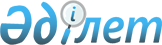 О внесении изменения в решение областного маслихата от 30 ноября 2005 года 263-ІІІ "Об утверждении размеров ставок платы за пользование водными ресурсами из поверхностных источников"
					
			Утративший силу
			
			
		
					Решение Атырауского областного Маслихата от 12 июля 2006 года N 318-ІІІ. Зарегистрировано Департаментом юстиции Атырауской области 27 июля 2006 года за N 2470. Утратило силу решением Атырауского областного маслихата от 31 марта 2010 года N 317-IV

      Сноска. Утратило силу решением Атырауского областного маслихата от 31.03.2010 N 317-IV.      В соответствии с пунктом 5 статьи 38 Водного кодекса Республики Казахстан от 9 июля 2003 года N 481-II, Закона Республики Казахстан от 23 января 2001 года N 148 "О местном государственном управлении в Республике Казахстан" и рассмотрев постановление акимата области от 10 ноября 2005 года N 312 "Об утверждении размеров ставок платы за пользование водными ресурсами из поверхностных источников", областной маслихат III созыва на ХХІ сессии решил:



      1. Внести в решение областного маслихата от 30 ноября 2005 года  N 263-ІІІ "Об утверждении размеров ставок платы за пользование водными ресурсами из поверхностных источников"(зарегистрированное в Департаменте Юстиции Атырауской области N 2454 от 28 декабря 2005 года, опубликованное в газете "Атырау" N 14 от 2 февраля 2006 года) следующее изменение:

      в приложении:

      в пункте 5, таблицы слова "тиын/куб.метр" заменить словами "тенге/тонна". 



      2. Контроль за исполнением данного решения возложить на постоянную комиссию областного маслихата по вопросам бюджета, финансов, экономики, развития предпринимательства, аграрным воросам, экологии (М. Чердабаев).      Председатель XХI сессии областного маслихата      Секретарь областного маслихата
					© 2012. РГП на ПХВ «Институт законодательства и правовой информации Республики Казахстан» Министерства юстиции Республики Казахстан
				